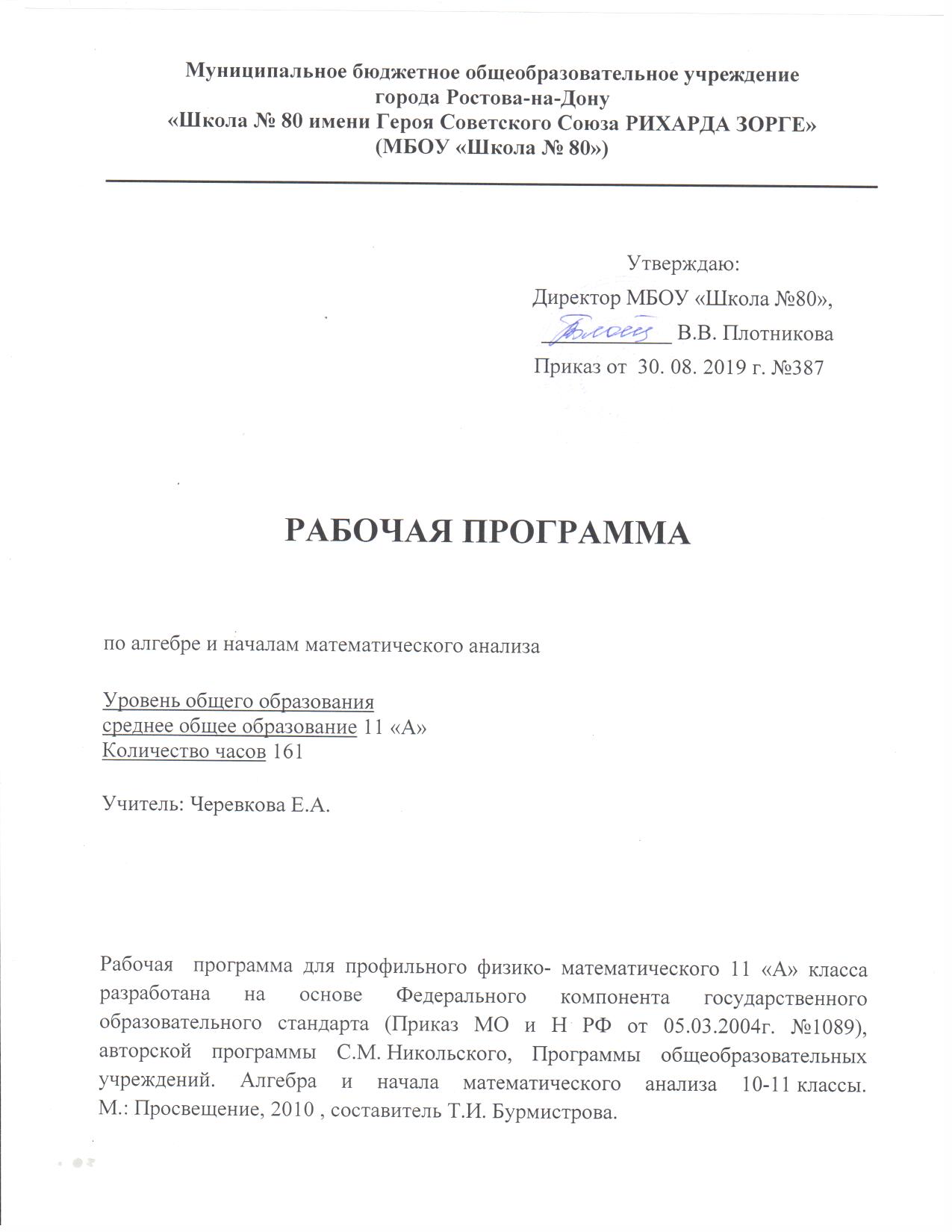 ПОЯСНИТЕЛЬНАЯ ЗАПИСКАРабочая программа разработана на основе следующих нормативно-правовых  документов:Закона РФ от 29.12.2012 № 273 «Об образовании в Российской федерации» (ст. 2, 12, 28, 47); Приказ Минобрнауки России от 17.02.2012 № 413 «Об утверждении федерального государственного образовательного стандарта среднего общего образования» (в ред. приказа Минобрнауки России от 29.12.2014 №1645,31.12.2015 №1578,29.06.2017 № 613); Приказа Минобрнауки России от 30.08.2013 № 1015 «Об утверждении Порядка организации и осуществления образовательной деятельности по основным общеобразовательным программам – образовательным программам начального общего, основного общего и среднего общего образования» (ред. от 17.07.2015);Приказа Минобрнауки России от 09.06.2016 г. № 699 «Об утверждении перечня организаций, осуществляющих выпуск учебных пособий, которые допускаются к использованию при реализации имеющих государственную аккредитацию образовательных программ начального общего, основного общего, среднего общего образования»;Приказ Минпросвещения России от 28.12.2018 г. № 345 «О федеральном перечне учебников, рекомендуемых к использованию при реализации имеющих государственную аккредитацию образовательных программ начального общего, основного общего, среднего общего образования»;Примерная основная образовательная программа среднего общего образования (одобрена федеральным учебно-методическим объединением по общему образованию, протокол заседания от 28.06.2016 № 2/16-з).Авторской программы С.М. Никольского (Программы общеобразовательных учреждений. Алгебра и начала анализа 11 класс. Профильный уровень. М.: Просвещение, 2014, составитель Т.И. Бурмистрова).Основной образовательной программы основного общего образования МБОУ «Школа № 80»; Учебного плана  на 2019-2020 учебный год МБОУ «Школа № 80»;Календарного учебного графика на 2019-2020 учебный год МБОУ «Школа  № 80»;Локального акта МБОУ «Школа № 80» «Положение о рабочей программе учебных предметов, курсов».Рабочая программа ориентирована на использование учебника Алгебра и начала математического анализа: учеб. для 11 кл. общеобразоват. учреждений: базовый и профильный уровни / С.М. Никольский, М.К. Потапов, Н.Н. Решетников, А.В. Шевкин. Место предмета в базисном учебном планеПрограмма по алгебре и началам математического анализа в 11 классе рассчитана на 170 часов: 5 часов в неделю (4 часа из федерального компонента для профильного изучения предмета и 1 час из компонента образовательного учреждения для углубленного изучения предмета). Авторская программа рассчитана на 34 недели. Согласно годовому календарному графику школы на 2019-2020 учебный год и учебному расписанию программа рассчитана на 161 час. В том числе: контрольных работ – 9. Корректировка общего количества часов происходит за счет часов повторения.ТРЕБОВАНИЯ К УРОВНЮ ПОДГОТОВКИДля успешного продолжения образования по специальностям, связанным с прикладным использованием математики, выпускник научится, а также получит возможность научиться для обеспечения успешного продолжения образования по специальностям, связанным с осуществлением научной и исследовательской деятельности в области математики и смежных (выделено курсивом в содержании тем учебного курса).Знать/пониматьзначение математической науки для решения задач, возникающих в теории и практике; широту и ограниченность применения математических методов к анализу и исследованию процессов и явлений в природе и обществе;значение практики и вопросов, возникающих в самой математике, для формирования и развития математической науки;идеи расширения числовых множеств как способа построения нового математического аппарата для решения практических задач и внутренних задач математики; значение идей, методов и результатов алгебры и математического анализа для построения моделей реальных процессов и ситуаций;универсальный характер законов логики математических рассуждений, их применимость в различных областях человеческой деятельности;различие требований, предъявляемых к доказательствам в математике, естественных, социально-экономических и гуманитарных науках, на практике; вероятностных характер различных процессов и закономерностей окружающего мира.Уметь:находить значения корня натуральной степени, степени с рациональным показателем, логарифма, используя при необходимости вычислительные устройства; пользоваться оценкой и прикидкой при практических расчетах;находить корни многочленов с одной переменной, раскладывать многочлены на множители;проводить преобразования числовых и буквенных выражений, включающих степени, радикалы, логарифмы и тригонометрические функции.Использовать приобретенные знания и умения в практической деятельности и повседневной жизни для:практических расчетов по формулам, включая формулы, содержащие степени, радикалы, логарифмы и тригонометрические функции, при необходимости используя справочные материалы и простейшие вычислительные устройства;определять значение функции по значению аргумента при различных способах задания функции; строить графики изученных функций, выполнять преобразования графиков; описывать по графику и по формуле поведение и свойства функций;решать уравнения, системы уравнений, неравенства, используя свойства функций и их графические представления;описания и исследования с помощью функций реальных зависимостей, представления их графически; интерпретации графиков реальных процессов.находить сумму бесконечно убывающей геометрический прогрессии;решать рациональные, показательные и логарифмические уравнения и неравенства, иррациональные и тригонометрические уравнения, их системы;доказывать несложные неравенства.Числовые и буквенные выраженияУметь:выполнять арифметические действия, сочетая устные и письменные приемы, применение вычислительных устройств; находить значения корня натуральной степени, степени с рациональным показателем, логарифма, используя при необходимости вычислительные устройства; пользоваться оценкой и прикидкой при практических расчетах; применять понятия, связанные с делимостью целых чисел, при решении математических задач;находить корни многочленов с одной переменной, раскладывать многочлены на множители;выполнять действия с комплексными числами, пользоваться геометрической интерпретацией комплексных чисел, в простейших случаях находить комплексные корни уравнений с действительными коэффициентами;проводить преобразования числовых и буквенных выражений, включающих степени, радикалы, логарифмы и тригонометрические функции.Использовать приобретенные знания и умения в практической деятельности и повседневной жизни для:практических расчетов по формулам, включая формулы, содержащие степени, радикалы, логарифмы и тригонометрические функции, при необходимости используя справочные материалы и простейшие вычислительные устройства.Функции и графикиУметь:определять значение функции по значению аргумента при различных способах задания функции;строить графики изученных функций, выполнять преобразования графиков;описывать по графику и по формуле поведение и свойства функций;решать уравнения, системы уравнений, неравенства, используя свойства функций и их графические представления.Использовать приобретенные знания и умения в практической деятельности и повседневной жизни для:описания и исследования с помощью функций реальных зависимостей, представления их графически; интерпретации графиков реальных процессов.Начала математического анализаУметь:находить сумму бесконечно убывающей геометрической прогрессии;вычислять производные и первообразные элементарных функций, применяя правила вычисления производных и первообразных, используя справочные материалы;исследовать функции и строить их графики с помощью производной;решать задачи с применением уравнения касательной к графику функции;решать задачи на нахождение наибольшего и наименьшего значения функции на отрезке;вычислять площадь криволинейной трапеции.Использовать приобретенные знания и умения в практической деятельности и повседневной жизни для решения геометрических, физических, экономических и других прикладных задач, в том числе задач на наибольшие и наименьшие значения с применением аппарата математического анализа.Уравнения и неравенстваУметь:решать рациональные, показательные и логарифмические уравнения и неравенства, иррациональные и тригонометрические уравнения, их системы;доказывать несложные неравенства.СОДЕРЖАНИЕ УЧЕБНОГО ПРЕДМЕТАФункции и их графики.Элементарные функции. Исследование функций и построение их графиков элементарными методами. Основные способы преобразования графиков. Графики функций, содержащих модули. Графики сложных функций.Основная цель – овладеть методами исследования функций и построения их графиков.Предел функции и непрерывность.Понятие предела функции. Односторонние пределы, свойства пределов. Непрерывность функций в точке, на интервале, на отрезке. Непрерывность элементарных функций. Разрывные функции.Основная цель – усвоить понятия предела функции и непрерывность функции в точке и на интервале.Обратные функции.Понятие обратной функции. Взаимно обратные функции. Обратные тригонометрические функции.Основная цель – усвоить понятие функции, обратной к данной, и научить находить функцию, обратную к данной.Производная.Понятие производной. Производная суммы, разности, произведения и частного двух функций. Непрерывность функций, имеющих производную, дифференциал. Производные элементарных функций. Производная сложной функции. Производная обратной функции. Основная цель – научить находить производную любой элементарной функции.Применение производной. Максимум и минимум функции. Уравнение касательной. Приближенные вычисления. Теоремы о среднем. Возрастание и убывание функции. Производные высших порядков. Выпуклость графика функции. Экстремум функции с единственной критической точкой. Задачи на максимум и минимум. Асимптоты. Дробно-линейная функция. Построение графиков функций с применением производной. Формула и ряд Тейлора.Основная цель – научить применять производную при исследовании функций и решении практических задач.Первообразная и интеграл.Понятие первообразной. Замена переменной и интегрирование по частям. Площадь криволинейной трапеции. Определенный интеграл. Приближенное вычисление определенного интеграла. Формула Ньютона – Лейбница. Свойства определенных интегралов. Применение определенных интегралов в геометрических и физических задачах. Понятие дифференциального уравнения. Задачи, приводящие к дифференциальным уравнениям.Основная цель – знать таблицу первообразных (неопределенных интегралов) основных функций и уметь применять формулу Ньютона – Лейбница при вычислении определенных интегралов и площадей фигур.Равносильность уравнений и неравенств. Равносильные преобразования уравнений и неравенств.Основная цель – научить применять равносильные преобразования при решении уравнений и неравенств.Уравнения-следствия.Понятие уравнения-следствия. Возведение уравнения в четную степень. Потенцирование логарифмических уравнений. Приведение подобных членов уравнения. Освобождение уравнения от знаменателя. Применение логарифмических, тригонометрических и других формул.Основная цель – научить применять преобразования, приводящие к уравнению-следствию.Равносильность уравнений и неравенств системам. Решение уравнений с помощью систем. Уравнения вида f(a(x)) = f(b(x)). Решение неравенств с помощью систем. Неравенства вида f(a(x)) > f(b(x)).Основная цель – научить применять переход от уравнения (или неравенства) к равносильной системе.Равносильность уравнений на множествах.Возведение уравнения в четную степень. Умножение уравнения на функцию. Логарифмирование и потенцирование уравнений, приведение подобных членов, применение некоторых формул.Основная цель – научить применять переход к уравнению, равносильному на некотором множестве исходному уравнению.Равносильность неравенств на множествах. Возведение неравенства в четную степень и умножение неравенства на функцию, потенцирование логарифмических неравенств, приведение подобных членов, применение некоторых формул. Нестрогие неравенства.Основная цель – научить применять переход к неравенству, равносильному на некотором множестве исходному неравенству.Метод промежутков для уравнений и неравенств.Уравнения и неравенства с модулями. Метод интервалов для непрерывных функций.Основная цель – научить решать уравнения и неравенства с модулями и применять метод интервалов для решения неравенств.Использование свойств функций при решении уравнений и неравенств (6 ч.)Использование областей существования, неотрицательности, ограниченности, монотонности и экстремумов функций, свойств синуса и косинуса при решении уравнений и неравенств.Основная цель – научить применять свойства функций при решении уравнений и неравенств.Системы уравнений с несколькими неизвестнымиРавносильность систем. Система-следствие. Метод замены неизвестных. Рассуждения с числовыми значениями при решении систем уравнений.Основная цель – освоить разные способы решения систем уравнений с несколькими неизвестными.Уравнения, неравенства и системы с параметрамиУравнения, неравенства и уравнения с параметром.Основная цель – освоить решение задач с параметрами.Алгебраическая форма и геометрическая интерпретация комплексного числа Алгебраическая форма комплексного числа. Сопряженные комплексные числа. Геометрическая интерпретация комплексного числа.Основная цель – завершить расширение множества чисел введением комплексных чисел; научить выполнять арифметические операции с комплексными числами; освоить алгебраическую и геометрическую интерпретацию комплексного числа.Тригонометрическая форма комплексных чиселТригонометрическая форма комплексного числа. Корни из комплексных чисел и их свойства.Основная цель – освоить тригонометрическую форму комплексного числа и ее применение при вычислении корней из комплексных чисел.Корни многочленов. Показательная форма комплексного числаКорни многочленов. Показательная форма комплексного числа.Основная цель – усвоить понятие комплексного корня многочлена; научить применять теоремы о комплексных корнях многочлена при решении задач; освоить показательную форму комплексного числа.Повторение курса алгебры и начал математического анализа за 10-11 классы Основная цель - повторение, обобщение и систематизация знаний за курс алгебры и начал математического анализа за 10-11 классы.ТЕМАТИЧЕСКОЕ ПЛАНИРОВАНИЕ№Содержание материалаДомашнее задание1. Функции и графики1. Функции и графики1Элементарные функции№1.42Область определения и область изменения функции. Ограниченность функции№1.8-.19-гд, 1.10-где3Четность, нечетность, периодичность функции№1.18-аг,1.19-де4Четность, нечетность, периодичность функции№1.25, 1.295Промежутки возрастания, убывания, знакопостоянства и нули функции№1.47-где6Промежутки возрастания, убывания, знакопостоянства и нули функции№1.49-гдеж7Исследование функций и построение их графиков элементарными методами №1.55-бв8Основные способы преобразования графиков№165-бге9Основные способы преобразования графиков№1.67-вге10Входная контрольная работаПовторить материал11Графики функций, содержащих модули№1.79-вг, 1.81-дж12Графики сложных функций №1.85-а,1.86в2. Предел функции и непрерывность2. Предел функции и непрерывность13Понятие предела функции№2.2-бг, 2.4-вг14Односторонние пределы№2.6-2.9-вг15Свойства пределов функций №2.15-2.18-аб16Понятие непрерывности функции№2.32-вг17Непрерывность элементарных функций №2.36-вг18Разрывные функции№2.40-ге3. Обратные функции3. Обратные функции19Понятие обратной функции №3.3-гез, 3.4-гд20Взаимно обратные функции№3.8-3.9-дзи21Обратные тригонометрические функции№3.1622Обратные тригонометрические функции№3.17-гб23Примеры использования обратных тригонометрических функций№3.2224Контрольная работа № 1Повторить §1-34. Производная4. Производная25Понятие производной№4.7,4.8-вг26Понятие производной№4.1027Производная суммы. Производная разности№4.18-4.19-вг28Производная суммы. Производная разности№4.20-4.21-вг29Непрерывность функции, имеющих производную. Дифференциал№4.2630Производная произведения. Производная частного№4.30-бге,4.33-вг31Производная произведения. Производная частного№4.34-вг32Производная элементарных функций№4.43-4.45-вг33Производная сложной функции№4.52-4.55-вг34Производная сложной функции№4.56-4.60-вг35Производная обратной функции№4.62-4.63-вг36Контрольная работа № 2Повторить 5. Применение производной5. Применение производной37Максимум и минимум функции№5.6-5.8-вг38Максимум и минимум функции№5.10-5.11-вг39Уравнение касательной№5.20, 5.2240Уравнение касательной№5.27, 5.30-а41Приближенные вычисления№5.38-5.39вгд42Теоремы о среднем№5.57-бг, 43Возрастание и убывание функций№5.58-гв44Возрастание и убывание функций№5.5945Производные высших порядков№5.66бг,5.64в46Выпуклость и вогнутость графика функции№5.76-гез47Экстремум функции с единственной критической точкой№5.82-вг48Экстремум функции с единственной критической точкой№5.84-5.85б49Задачи на максимум и минимум№5.9650Задачи на максимум и минимум№5.10051Асимптоты. Дробно-линейная функция№5.107-5.109б52Построение графиков функций с применением производной№5.114бге53Построение графиков функций с применением производной5.117-вг54Контрольная работа №3Повторить §56. Первообразная и интеграл6. Первообразная и интеграл55Понятие первообразной№6.2-6.3-гд56Понятие первообразной№6.9-где,6.857Понятие первообразной№6.12-6.14бв58Площадь криволинейной трапеции№6.2659Определенный интеграл№6..вг,6.34-вг60Определенный интеграл№6.35-6.36-бв61Приближенное вычисление определенного интеграла№6.4162Формула Ньютона-Лейбница№6.46-6.50вг63Формула Ньютона-Лейбница№6.51вг,6.53-6.54-в64Формула Ньютона-Лейбница№6.55-6.57-вг65Свойства определенных интегралов№6.64-6.66вг66Свойства определенных интегралов№6.67-6.69б67Применение определенных интегралов в геометрических и физических задачах№6.7868Применение определенных интегралов в геометрических и физических задачах№6.8169Контрольная работа № 4Повторить §67. Равносильность уравнений и неравенств7. Равносильность уравнений и неравенств70Равносильные преобразования уравнений№7.4-7.6вг71Равносильные преобразования уравнений№7.7-7.09вг72Равносильные преобразования неравенств№7.10вг,7.11аРавносильные преобразования неравенств№7.12де8. Уравнения-следствия8. Уравнения-следствия73Понятие уравнения-следствия№8.274Возведение уравнения в четную степень №8.8-8.9вг75Возведение уравнения в четную степень №8.10-8.11вг76Потенцирование логарифмических уравнений№8.14-8.15вг77Потенцирование логарифмических уравнений№8.16-8.17вг78Другие преобразования, приводящие к уравнению-следствию№8.22-8.23вг79Другие преобразования, приводящие к уравнению-следствию№8.24-8.27вг80Применение нескольких преобразований, приводящих к уравнению следствию№8.32-8.34в81Применение нескольких преобразований, приводящих к уравнению следствию№8.35вг,8.37-вг9. Равносильность уравнений и неравенств системам9. Равносильность уравнений и неравенств системам82Основные понятия№9.383Решение уравнений с помощью систем№9.9-9.10вг84Решение уравнений с помощью систем№9.11-9.14г85Решение уравнений с помощью систем (продолжение)№9.16-9.18-вг86Решение уравнений с помощью систем (продолжение)№9.19-9.21вг87Уравнение вида f(a(x))=f(b(x))№9.38-9.39вг88Уравнение вида f(a(x))=f(b(x))№9.40-9.42вг89Решение неравенств с помощью систем №9.44-9.46вг90Решение неравенств с помощью систем№9.48-9.49вг91Решение неравенств с помощью систем (продолжение)№9.53-9.55вг92Решение неравенств с помощью систем (продолжение)№9.56-9.57вг93Неравенства вида f(a(x))>f(b(x))№9.70-9.71бв94Неравенства вида f(a(x))>f(b(x))№9.72-9.73бв10. Равносильность неравенств на множествах10. Равносильность неравенств на множествах95Основные понятия№10.2где96Возведение уравнения в четную степень №10.5-10.7бг97Возведение уравнения в четную степень №10.8ав, 10.11бг98Умножение уравнения на функцию№10.14б,10.15б99Умножение уравнения на функцию№10.16б,10.17100Другие преобразования уравнений№10.24-10.25вг101Другие преобразования уравнений№10.26-10.29в102Применение нескольких преобразований№10.31-10.33а103Применение нескольких преобразований№10.34-10.37б104Уравнения с дополнительными условиями№10.49б105Контрольная работа №5Повторить §9-1011. Равносильность неравенств на множествах11. Равносильность неравенств на множествах106Основные понятия№11.5где107Возведение неравенств в четную степень№11.6-11.9в108Возведение неравенств в четную степень№11.10-11.14в109Умножение неравенства на функцию№11.18-11.19г110Другие преобразования неравенств №11.25-11.27б111Применение нескольких преобразований№11.34-11.35б112Неравенства с дополнительными условиями№11.49-11.51б113Нестрогие неравенства№11.60-11.62-вг114Нестрогие неравенства№11.63бг12. Метод промежутков для уравнений и неравенств12. Метод промежутков для уравнений и неравенств115Уравнения с модулями №12.1-12.2вг116Неравенства с модулями№12.10-12.12вг117Метод интервалов для непрерывных функций№12.18бг118Метод интервалов для непрерывных функций№12.20-12.21-вг119Контрольная работа №6Повторить §11,1213. Метод промежутков для уравнений и неравенств13. Метод промежутков для уравнений и неравенств120Использование областей существования функций№13.1-13.2-бг121Использование не отрицательности функции№13.6-б,13.7а122Использование ограниченности функции№13.13в,13.14б123Использование ограниченности функции№13.15а,13.6а124Использование монотонности и экстремумов функции№13.27-13.30б125Использование свойств синуса и косинуса№13.35-13.37б14. Системы уравнений с несколькими неизвестными14. Системы уравнений с несколькими неизвестными126Равносильность систем№14.3-б,14.4б127Равносильность систем№14.7б,14.8б128Система-следствие№14.19-бвг129Система-следствие№14.20бвг130Методы замены неизвестных№14.27-14.28-вг131Методы замены неизвестных№14.31а,14.32а132Рассуждения с числовыми значениями при решении уравнений и неравенств№14.39б,14.40б133Контрольная работа №7Повторить §13,1415. Уравнения, неравенства и системы с параметрами15. Уравнения, неравенства и системы с параметрами134Уравнения с параметром№15.1-15,3-бг135Уравнения с параметром№15.4-15.8б136Неравенства с параметром№15.10-15.13бг137Неравенства с параметром№15.14-15.17бг138Системы уравнений с параметром№15.24-15.26б139Системы уравнений с параметром№15.27-25.30а140Задачи с условиями№15.33а,15.35б16. Алгебраическая форма и геометрическая интерпретация комплексного числа16. Алгебраическая форма и геометрическая интерпретация комплексного числа141Алгебраическая форма комплексного числа№16.15-16.19б142Алгебраическая форма комплексного числа№16.20-16.22вг143Сопряжённые комплексные числа№16.35-16.37вг144Сопряжённые комплексные числа№16.38-16.40вг145Геометрическая интерпретация комплексного числа№16.44-16.4517. Тригонометрическая форма комплексных чисел17. Тригонометрическая форма комплексных чисел146Тригонометрическая форма комплексного числа№17.3-17.7-где147Тригонометрическая форма комплексного числа№17.14где,17.15бвг148Корни из комплексных чисел и их свойства №17.23бв,17.24бв,17.25вг18. Корни многочленов. Показательная форма комплексного числа18. Корни многочленов. Показательная форма комплексного числа149Корни многочленов№18.2-18.4бге150Показательная форма комплексных чисел№18.5-18.7-бг,18.9-бгдПовторение Повторение 151Повторение курса алгебры и начал математического анализа за 10-11 классыИндив.задания152Повторение курса алгебры и начал математического анализа за 10-11 классыИндив.задания153Повторение курса алгебры и начал математического анализа за 10-11 классыИндив.задания154Повторение курса алгебры и начал математического анализа за 10-11 классыИндив.задания155Повторение курса алгебры и начал математического анализа за 10-11 классыИндив.задания156Повторение курса алгебры и начал математического анализа за 10-11 классыИндив.задания157ПовторениеИндив.задания158Итоговая контрольнаяработа №8Индив.задания159Повторение курса алгебры и начал математического анализа за 10-11 классыИндив.задания160Повторение курса алгебры и начал математического анализа за 10-11 классыИндив.задания161Повторение курса алгебры и начал математического анализа за 10-11 классыИндив.задания               СОГЛАСОВАНОПротокол заседания методического объединения МБОУ «Школа №80»от 28.08. 2019 года № 1______________    /Шаповалова Н.Н/                                 подпись руководителя МО     Ф.И.О.                  СОГЛАСОВАНОПротокол заседания методического совета МБОУ «Школа №80»от 29.08.20019 года №1    _______________  Симовонян А.А.   подпись руководителя МС  Ф.И.О.